.ZONE 4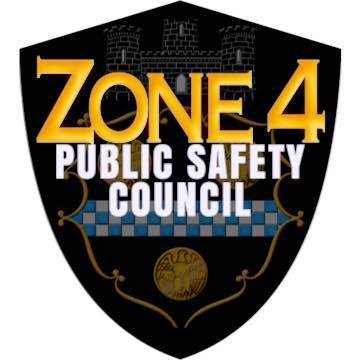 PUBLIC SAFETY COUNCILAGENDAZone 4 Public Safety Council6:30 PM Thursday, May 19, 2022    On Site MeetingJewish Community Center5738 Forbes Avenue, Room 318Pittsburgh PA 15217Welcome / IntroductionsZone 4 Police: Reports, Announcements, Questions Commander Griffin and Community Resource Officers Department of Public Safety Announcements - John TokarskiMiscellaneous UpdatesUniversity of Pittsburgh PoliceCeaseFirePA - Josh FleitmanSpecial Presentation: Restorative Safe Passages, Infinite Life Solutions - Cecelia Ware, Executive Director Future Meetings Email suggested topics and speakers to pghzone4publicsafetycouncil@gmail.com